ANÁLISE COMPARATIVA DOS PROCESSOS DE PRODUÇÃO DA IRREGULARIDADE URBANA NAS ÁREAS CENTRAIS E PERIFÉRICAS: O CASO DE VIÇOSA, MGFigura 1 - Fatores que geram e sustentam a irregularidade fundiária no Bairro Nova Viçosa.Fonte: DIAS et al, 2011. Figura 2 -Resumo esquemático do processo para a regularização dos lotes no Bairro Nova Viçosa, Viçosa-MG. Fonte: DIAS et al, 2011. 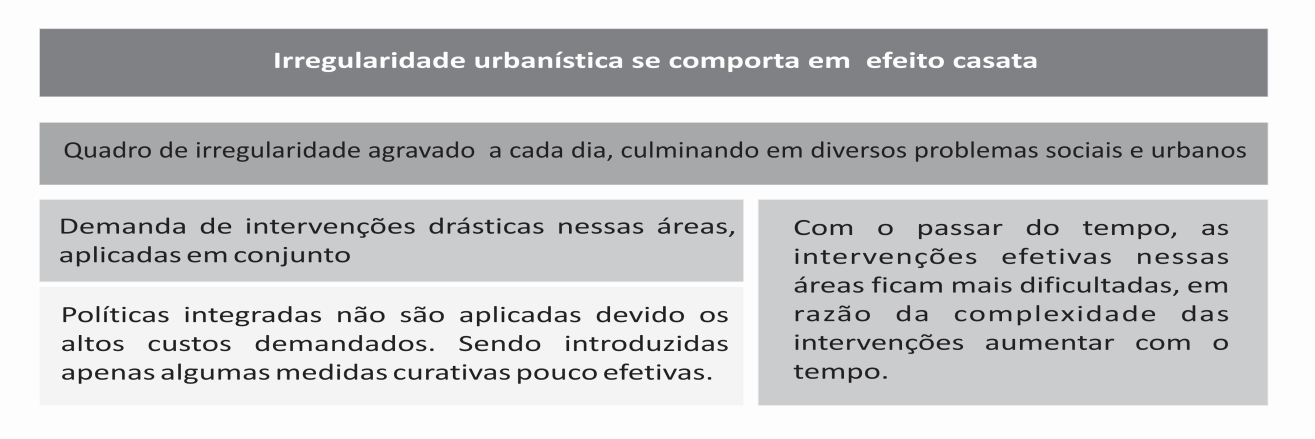 Figura 3: Processo de reprodução da irregularidade e seus entraves para a implantação de políticas de desenvolvimento urbano efetivas. Fonte: DIAS et al, 2011. Tabela 1: Comparação entre o valor dos imóveis na área central de Viçosae as multas decorrentes de construção acima do permitido ou em desconformidade com a legislação urbanística municipal.(a): Valores obtidos nas imobiliárias de Viçosa, MG em Julho de 2011; (b) Valor do UFM obtido com funcionários do IPLAM em Julho de 2011 (UFM = R$35,37).Fonte: DIAS et al, 2011. Quadro 1: Irregularidades construtivas mais recorrentes na área central de Viçosa, identificadas durante a análise para concessão do Habite-se.Fonte: DIAS et al, 2011. 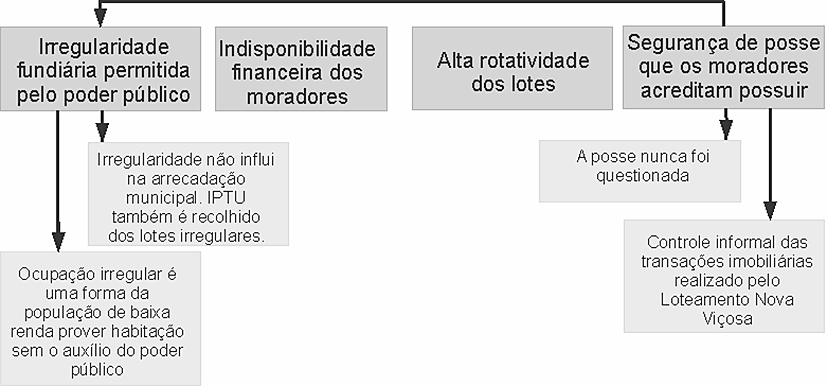 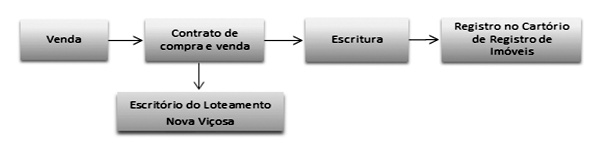 Tipo de apartamentoMetragem Quadrada (a)Preço médio do apartamento(a)Valor médio do metro quadradoValor médio da multa por metro quadrado(b)Valor da multa paga, caso a mesma metragem tivesse sido construída irregularmenteTipo de apartamentoMetragem Quadrada (a)Preço médio do apartamento(a)Valor médio do metro quadradoValor médio da multa por metro quadrado(b)Valor da multa paga, caso a mesma metragem tivesse sido construída irregularmenteTipo de apartamentoMetragem Quadrada (a)Preço médio do apartamento(a)Valor médio do metro quadradoValor médio da multa por metro quadrado(b)Valor da multa paga, caso a mesma metragem tivesse sido construída irregularmenteApartamento 1 quarto26 m² a40m²R$ 150.000,00 a R$ 180.000,00R$ 4.500,00 aR$ 5.700,005UFM/m² = R$176,85/m²R$ 4598,10 aR$ 7.074,00Apartamento 1 quarto26 m² a40m²R$ 150.000,00 a R$ 180.000,00R$ 4.500,00 aR$ 5.700,005UFM/m² = R$176,85/m²R$ 4598,10 aR$ 7.074,00Apartamento 2 quartos60 m² a74m²R$ 250,000 aR$ 280.000,000R$ 3.780,00 aR$ 4.200,005UFM/m² = R$176,85/m²R$ 10.611,00aR$13.086,90Apartamento 2 quartos60 m² a74m²R$ 250,000 aR$ 280.000,000R$ 3.780,00 aR$ 4.200,005UFM/m² = R$176,85/m²R$ 10.611,00aR$13.086,90Taxa de permeabilização inferior à definida por leiAfastamentos laterais menores do que o exigidoGabaritos e subsolos superiores ao permitidoDescaracterização do terraço como tal, conferindo-lhe características de mais um pavimentoTransformação das vagas de garagem em outros usosLargura insuficiente e uso inadequado das calçadasDesrespeito aos afastamentos dos cursos d’água